Name of service/organisation – About With FriendsIn around 50 words, what does your service provide?At About with Friends, we’re passionate about allowing those living with disabilities the chance to live life to the full. We don’t just offer disability support; we give individuals the opportunity to gain new experiences, learn new skills, do the jobs they want to do and let them know that they’re valued. From supported living to respite and holidays to work skills, About with Friends are there to give those with learning disabilities a full, fun and cherished life. There is also a community cafe.Target groupReferral processCall for more detailsLocation/sNorth NorfolkContact01263 515230Extra contact details 22d Holt Rd, Cromer, NR27 9JWinfo@aboutwithfriends.co.uk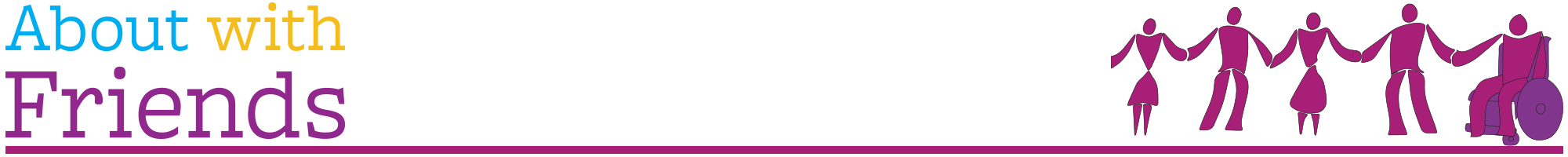 